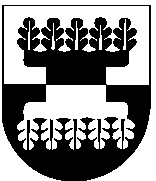 ŠILALĖS RAJONO SAVIVALDYBĖS MERASPOTVARKISDĖL LĖŠŲ SKYRIMO2023 m. gruodžio 21 d. Nr. T3-397ŠilalėVadovaudamasis Lietuvos Respublikos vietos savivaldos įstatymo 25 straipsnio                              5 dalimi ir 27 straipsnio  2 dalies 3 papunkčiu, atsižvelgdamas į Varsėdžių kaimo bendruomenės pirmininkės  2023  m. vasario 10 d. prašymą, Šilalės rajono dviračių sporto klubo „Kvėdarna“ pirmininko Kęstučio Česaičio  2023 m. gruodžio 19 d. prašymą, Šilalės miesto vietos veiklos grupės pirmininkės 2023 m. gruodžio 19 d. raštą Nr. VVG3-10- (1.1) „Dėl lėšų skyrimo“ ir Šilalės sutrikusios psichikos žmonių globos bendrijos pirmininkės  2023 m. lapkričio 15 d. prašymą: 1. S k i r i u lėšas iš Šilalės rajono savivaldybės administracijai patvirtintos Savivaldybės funkcijų įgyvendinimo ir valdymo tobulinimo  programos (Nr. 1) Neplanuotų švietimo, kultūros ir kitų priemonių įgyvendinimo priemonei (Nr. 01.01.04.04.), iš viso –  3 134,39 Eur:1.1.Varsėdžių kaimo bendruomenei – 400,0 Eur (prisidėti prie projekto „Šildymo sistemos oras-vanduo įrengimas“ įgyvendinimo išlaidų);1.2. Šilalės rajono dviračių sporto klubui „Kvėdarna“ – 2 132,0 Eur (padengti sporto klubo inventoriaus (dviračių) įsigijimo išlaidų dalį);1.3. Šilalės miesto vietos veiklos grupei – 202,39 Eur (padengti Šilalės miesto vietos veiklos grupės steigimo dokumentų pakeitimų tvirtinimo ir įregistravimo VĮ Registrų centre išlaidas);1.4. Šilalės sutrikusios psichikos žmonių globos bendrijai – 400,0 Eur (padengti organizuojamos Kalėdinės popietės  bendrijos nariams išlaidų dalį).2. P a v e d u  Šilalės rajono savivaldybės administracijos Centralizuotam buhalterinės apskaitos skyriui parengti lėšų naudojimo sutartį su Programos vykdytojais dėl įvardytų lėšų panaudojimo. 3. P a v e d u  paskelbti šį  potvarkį Šilalės rajono savivaldybės  interneto svetainėje www.silale.lt.Šis potvarkis gali būti skundžiamas Lietuvos Respublikos administracinių bylų teisenos įstatymo nustatyta tvarka Lietuvos administracinių ginčų komisijos Klaipėdos apygardos skyriui (H. Manto g. 37, 92236 Klaipėda) arba Regionų apygardos administracinio teismo Klaipėdos rūmams (Galinio Pylimo g. 9, 91230 Klaipėda) per vieną mėnesį nuo šio potvarkio paskelbimo arba įteikimo suinteresuotam asmeniui dienos.Savivaldybės meras                                                                                               Tadas Bartkus